「恋愛と責任」②						　　　　　年　　　　　組　　　　　番氏名　　　　　　　　　　　　　　　　　　　●性行動をとることによって生じる危険性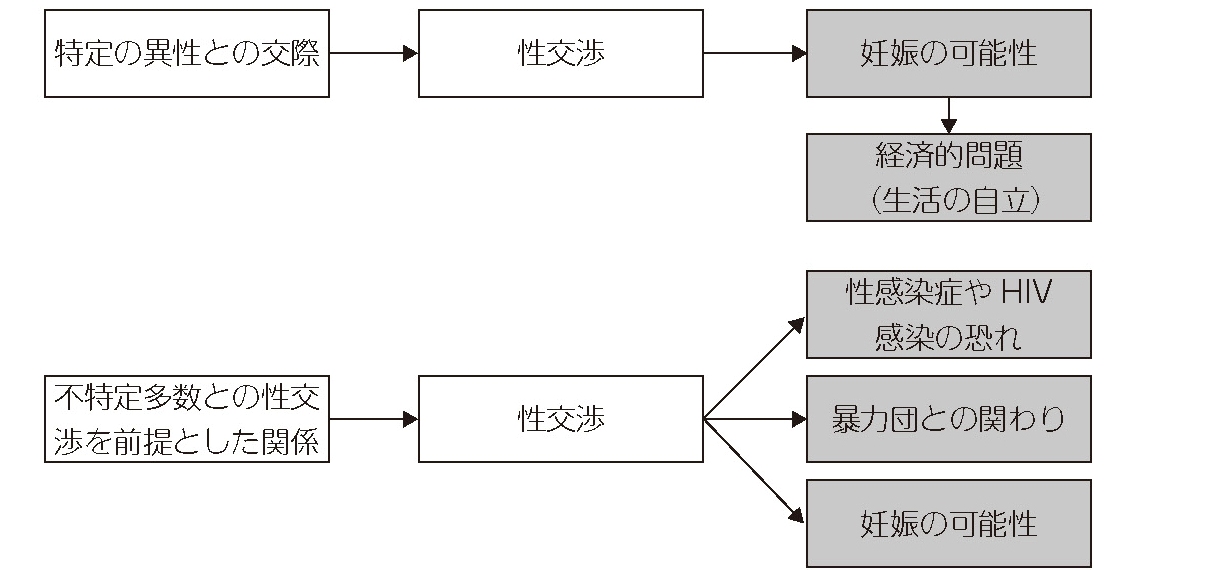 　性交渉をもつことは，中学生には対応できない重要な結果を招く可能性がある。●今日学んだことを踏まえて，恋愛に対してどのように向き合うか考えて書きましょう●今日の学習の感想